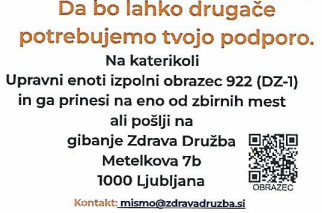 Gibanje Zdrava družba - Delujemo za dobro vseh ljudi. (zdravadruzba.si)Ljudska Lista - Gibanje Zdrava družba (zdravadruzba.si)Karel Lipič 064/253-580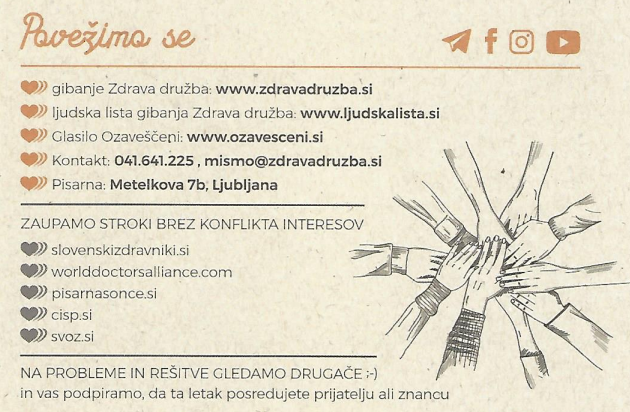 